Modelbrief 1 -  beëindiging van de arbeidsovereenkomst met inachtneming van een opzeggingstermijnAangetekend	DatumGeachte mevrouw,Geachte heer,Hierbij [stellen wij u in kennis van/bevestigen wij u] onze beslissing uwarbeidsovereenkomst te beëindigen met inachtneming van een opzeggingstermijn van [aantal weken] die begint te lopen vanaf [aanvangsdatum].Wij vestigen uw aandacht op het feit dat u aan de leeftijds- en anciënniteitsvoorwaarden voldoet om sectorale outplacementbegeleiding te genieten zoals bepaald door de CAO van 10 juli 2014 gesloten in het Aanvullend Nationaal Paritair Comité voor Bedienden, afdeling I bijzondere regeling van outplacement voor de bedienden van minstens 45 jaar.Mogen wij u vragen om Cevora, het opleidingscentrum van het ANPCB, binnen een termijn van één maand schriftelijk te laten weten, bij middel van het hier bijgevoegd formulier, of u instemt met dit sectoraal  outplacementaanbod. Cevora zal u zo snel mogelijk contacteren.Met hoogachting,Naam van de persoon met ontslagbevoegdheidFunctieBeste,Met deze brief stel ik u in kennis van het sectoraal outplacement aanbod, voorzien door de CAO van 10 juli 2014 gesloten in het Aanvullend Nationaal Paritair Comité voor Bedienden, afdeling I bijzondere regeling van outplacement voor de bedienden van minstens 45 jaar.Dit outplacement aanbod omvat een professionele begeleiding en omkadering die u zullen helpen om zo spoedig mogelijk een nieuwe baan te vinden. Cevora, het opleidingscentrum van het ANPCB, staat in voor de praktische organisatie van deze begeleiding.Indien u van dit sectorale aanbod gebruik wil maken verzoek ik u vriendelijk om onderstaand kader in te vullen en dit document binnen 1 maand terug te bezorgen aan Cevora. Meer informatie over het sectoraal outplacement kan u vinden op www.cevora.be.Met vriendelijke groeten,Naam in druklettersHandtekeningGedaan te 	op datum van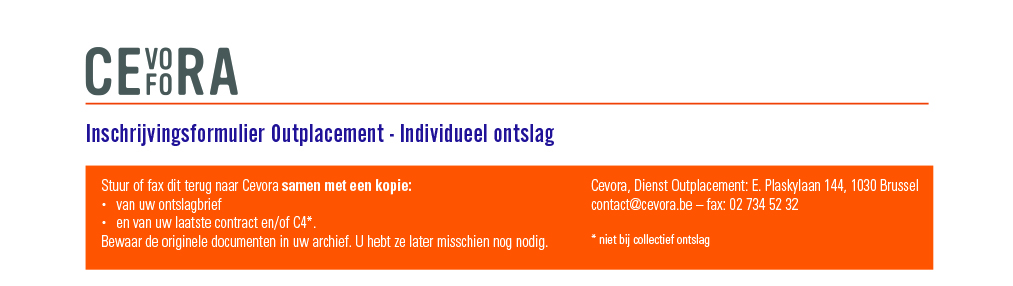 Informatie in te vullen door de werkgeverNaam onderneming:Ondernemingsnummer:Vertegenwoordigd doorDhr./Mevr.Functie:Adres onderneming:Telefoon:Fax:Email:Duur van de opzeggingstermijn :Bediende:Voornaam:Naam:Adres:Telefoon:In dienst sinds:Uit dienst vanaf:Geboortedatum:Looncategorie:In te vullen door de werknemer en te sturen naar: Cevora, Auguste Reyerslaan 70, 1030 Brussel  - Tel : 0800 59 222 – outplacement@cevora.be Door ondertekening van dit document verklaar ik uit vrije wil in te gaan op dit outplacement aanbod.Naam in drukletters:HandtekeningGedaan te op datum van      / /      / /      //      //      //HandtekeningHandtekeningDatumDatumDatum